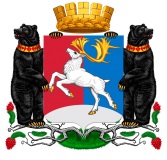 Камчатский крайАдминистрация городского округа «поселок Палана»ПОСТАНОВЛЕНИЕВ соответствии с Федеральным законом от 06.10.2003 № 131-ФЗ «Об общих принципах организации местного самоуправления в Российской Федерации», Уставом городского округа «поселок Палана», АДМИНИСТРАЦИЯ ПОСТАНОВЛЯЕТ:1. Внести следующие изменения в приложение к Постановлению Администрации городского округа «поселок Палана» от 30.11.2022 № 437 «Об утверждении Положения о Совете представителей коренных малочисленных народов Севера, Сибири и Дальнего Востока при Главе городского округа «поселок Палана» (далее – Постановление): 1) дополнить ч. 3 после пункта 3.4 новым пунктом 3.5, изложив следующей редакции: «3.5. Кандидаты, представленные в состав Совета, после согласования Главой городского округа «поселок Палана» пишут заявление на вступление в состав Совета, с представлением анкеты кандидата и согласия на обработку персональных данных, по форме в приложении к данному Положению.»; 2) изменить последующую нумерацию пунктов части 3 Постановления; 3) добавить приложение к Положению о Совете представителей коренных малочисленных народов Севера, Сибири и Дальнего Востока при Главе городского округа «поселок Палана», согласно приложению к данному постановлению. 2. Правовому отделу Администрации городского округа «поселок Палана» обнародовать настоящее постановление в соответствии с порядком, установленным Уставом городского округа «поселок Палана», и разместить на официальном сайте Администрации городского округа «поселок Палана» в информационно-телекоммуникационной сети «Интернет». 3. Контроль исполнения настоящего постановления оставляю за Советником Главы Администрации городского округа «поселок Палана». Глава городского округа «поселок «Палана»                                                   И.О. Щербаков                                                                                                                  Приложениек постановлению Администрациигородского округа «поселок Палана»от 18.01.2023 № 8 Приложениек Положению о Советекоренных малочисленных народовСевера, Сибири и Дальнего Востокапри Главе городского округа «поселок Палана»ЗАЯВЛЕНИЕо включении в Совет коренных малочисленных народов Севера, Сибири и Дальнего Востока при Главе городского округа «поселок Палана»Я, __________________________________________________________,                                                    (фамилия, имя, отчество)прошу включить меня в состав Совета коренных малочисленных народов Севера, Сибири и Дальнего Востока при Главе городского округа «поселок Палана» (далее – Совет КНМС). В случае согласования моей кандидатуры выражаю свое согласие войти в состав Совета КМНС. К заявлению прилагаю: – анкету кандидата в Совет КМНС; – согласие на обработку персональных данных; – решение некоммерческой организации о выдвижении кандидата в члены Совета КМНС/ копию письма, содержащего предложение о выдвижении кандидата в члены Совета КМНС (при наличии). «____» ________ 202_г.                   ________________ ___________________                                                                     (подпись)       (расшифровка подписи) Приложениек Положению о Совете коренных малочисленных народовСевера, Сибири и Дальнего Востокапри Главе городского округа «поселок Палана»АНКЕТАкандидата в Совет коренных малочисленных народов Севера, Сибири и Дальнего Востока при Главе городского округа «поселок Палана»Приложениек Положению о Советекоренных малочисленных народовСевера, Сибири и Дальнего Востокапри Главе городского округа «поселок Палана»СОГЛАСИЕНА ОБРАБОТКУ ПЕРСОНАЛЬНЫХ ДАННЫХВ соответствии с Федеральным Законом от 27.07.2006 № 152-ФЗ «О персональных данных» Я,____________________________________________ __________________________________________________________________(указать ФИО и должность), даю Администрации городского округа «поселок Палана», расположенной по адресу 688000, Камчатский край, Тигильский район, пгт. Палана, ул. Обухова, д. 6, согласие на обработку (любое действие (операцию) или совокупность действий (операций), совершаемых с использованием средств автоматизации или без использования таких средств, включая сбор, запись, систематизацию, накопление, хранение, уточнение (обновление, изменение), извлечение, использование, передачу (распространение, предоставление, доступ), обезличивание, блокирование, удаление, уничтожение) следующих персональных данных: фамилия, имя, отчество, сведения об уровне образования и профессии, контактная информация (номера рабочих стационарных (проводных) телефонов, номера мобильных (беспроводных) телефонов, адреса электронной почты). Вышеуказанные персональные данные представляю для обработки в целях обеспечения соблюдения в отношении меня законодательства Российской Федерации в сфере отношений, связанных с вступлением в Совет коренных малочисленных народов Севера, Сибири и Дальнего Востока при Главе городского округа «поселок Палана».Я ознакомлен(а), что:1) согласие на обработку персональных данных действует с даты подписания настоящего заявления;2) согласие на обработку персональных данных может быть отозвано мною на основании письменного заявления в произвольной форме.«____» ________ 202_г.                 ________________ ___________________                                                                   (подпись)        (расшифровка подписи)18.01.2023 № 8О внесении изменений в Постановление Администрации городского округа «поселок Палана» от 30.11.2022 № 437 «Об утверждении Положения о Совете представителей коренных малочисленных народов Севера, Сибири и Дальнего Востока при Главе городского округа «поселок Палана»№п/пСведения о кандидатеГрафа для заполненияФамилия, имя, отчествоМесто работыДата рожденияКонтактный телефон E-mail (при наличии)Уровень образования, наименование учебного заведенияНаличие ученого звания, ученой степениОбщественная деятельностьМотивация для работы в Совете КМНСМои первоочередные предложения для включения в повестку дня первого заседания Совета КМНС 